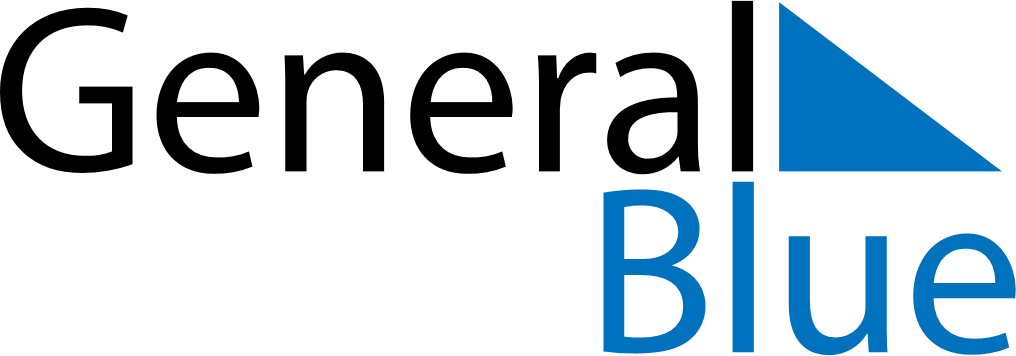 February 2023February 2023February 2023February 2023Cabo VerdeCabo VerdeCabo VerdeMondayTuesdayWednesdayThursdayFridaySaturdaySaturdaySunday12344567891011111213141516171818192021222324252526Shrove TuesdayAsh Wednesday2728